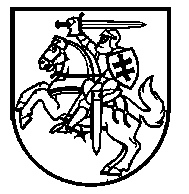 Lietuvos Respublikos VyriausybėnutarimasDėl LIETUVOS RESPUBLIKOS VYRIAUSYBĖS 2012 M. SPALIO 31 D. NUTARIMO NR. 1323 „DĖL VALSTYBĖS TARNYBOS DEPARTAMENTO PRIE LIETUVOS RESPUBLIKOS VIDAUS REIKALŲ MINISTERIJOS STATUSO IR PAVADINIMO PAKEITIMO, VALSTYBĖS TARNYBOS DEPARTAMENTO NUOSTATŲ, PERSONALO VALDYMO KOMISIJOS SUDĖTIES IR PERSONALO VALDYMO KOMISIJOS NUOSTATŲ PATVIRTINIMO“ PAKEITIMO2014 m. vasario 26 d. Nr. 184
VilniusLietuvos Respublikos Vyriausybė nutaria:Pakeisti Valstybės tarnybos departamento nuostatus, patvirtintus Lietuvos Respublikos Vyriausybės 2012 m. spalio 31 d. nutarimu Nr. 1323 „Dėl Valstybės tarnybos departamento prie Lietuvos Respublikos vidaus reikalų ministerijos statuso ir pavadinimo pakeitimo, Valstybės tarnybos departamento nuostatų, Personalo valdymo komisijos sudėties ir Personalo valdymo komisijos nuostatų patvirtinimo“, ir išdėstyti 4 punktą taip:„4. Departamentas yra ribotos civilinės atsakomybės viešasis juridinis asmuo, turintis sąskaitą banke, antspaudą su Lietuvos valstybės herbu ir savo pavadinimu. Departamento buveinės adresas: Labdarių g. 8, LT 01120 Vilnius, Lietuvos Respublika.“Ministras Pirmininkas	Algirdas ButkevičiusVidaus reikalų ministras	Dailis Alfonsas Barakauskas